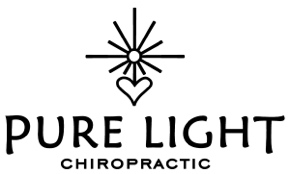 Pregnancy Vitalistic SurveyToday’s Date						Date of Birth 			 Age 		Name 							I like to be called 				Address 																									Cell Phone				  Work Phone							 Email 													Occupation 												☐ Married	☐ Domestic Partner	☐ Single   Name of Partner: 					If you have children, please give names and ages:Who can we thank for referring you to Pure Light? 							Have you seen a chiropractor before? 		 If so, when? 						Emergency contact (names and phone) 								Pregnancy ProfileHow far along in your pregnancy are you?		 wks  When is your baby due? 			   What type of birth-care provider are you planning on using? ☐ Midwife ☐ OB/GYN   ☐ Specialist Where do you plan on delivering? ☐ Birthing Center ☐ Home   ☐ Hospital ☐ other 		Is this your first pregnancy? ☐ Yes ☐ No 	If not, how many previous pregnancies? 							         Do you have a specific concern that brings you in? 	 ☐ No, I am interested in having my spinal and pelvic alignment assessed to help achieve optimal growth and delivery of my baby.	☐ Yes, 												If yes, please answer the following questions:How long have you been experiencing this issue? 		 Days 		 Weeks 	 Months Where else does the pain go in your body? 								How often do you experience this? ☐ Daily ☐ Weekly   ☐ Monthly  ☐ Comes and goes ☐ Constantly   How would you describe the pain/discomfort? ☐ Dull   ☐ Achy         ☐ Throbbing           ☐ Tight/stiff ☐ Burning ☐ Sharp ☐ Other 										 What makes it feel worse? 				What makes it feel better? 			  What have you tried that has helped?       ☐ Ice  ☐ Heat   ☐ Massage  ☐ Walking/Movement  ☐ PT      ☐ Chiropractic ☐ Other: 										 What have you tried that hasn’t helped?  ☐ Ice ☐ Heat    ☐ Massage  ☐ Walking/Movement  ☐ PT      ☐ Chiropractic ☐ Other: 										   Because Chiropractic involves bodywork and physical touch, please let us know if you are sensitive to being touched: 												              Have you experienced any of the following symptoms during this or a previous pregnancy?Current (c)  Previous (p) C  P						C   P				 ☐ ☐ Headaches					☐ ☐ Carpal Tunnel (numbness in hands/fingers)	       ☐ ☐ Facial Paralysis				☐ ☐ Low/Midback Pain	 ☐ ☐ Chronic Fatigue				☐ ☐ Breech or Sidelying Presentation  ☐ ☐ Morning sickness				☐ ☐ Round Ligament Pain/Pulling (front of belly) ☐ ☐ Heartburn/Indegestion			☐ ☐ Pubic Bone Pain		 ☐ ☐ Preeclampsia				☐ ☐ Pins/Needles in the Front/Side of your Leg	 ☐ ☐ Gestational Diabetes			☐ ☐ Sciatica			 ☐ ☐ Constipation  				☐ ☐ Leg Cramps 		 ☐ ☐ Hemorrhoids				☐ ☐ Swelling of Ankles, Legs and Feet		PHYSICAL STRESSESPrevious hospitalizations/surgeries: ☐ None  ☐ Yes 																				Previous Motor Vehicle Accidents:     ☐ None  ☐ Yes																				Previous Non-Vehicle Accidents or Falls: ☐ None  ☐ Yes																			Frequency of exercise/week 	Cardio:…………………..☐ 0   ☐ 1   ☐ 2  ☐ 3 ☐ 4   ☐ 5 ☐ 6   ☐ 7 				Weight Bearing:……..☐ 0   ☐ 1   ☐ 2  ☐ 3 ☐ 4   ☐ 5 ☐ 6   ☐ 7				Core Exercise:………..☐ 0   ☐ 1   ☐ 2  ☐ 3 ☐ 4   ☐ 5 ☐ 6   ☐ 7Do you stretch after exercise or after other activities of poor posture? ☐ Yes ☐ Sometimes    ☐ No   Do you primarily:   ☐ Sit   ☐ Stand   ☐ Perform repetitive tasks   ☐ N/A   Hours of sleep:        ☐ <6   ☐ 7-9       ☐ 10+        Do you wake refreshed?      ☐ Yes   ☐ No ☐ Sometimes   Age of Mattress (years): ☐ <6   ☐ 7-9 ☐ 10+ Sleep position:     ☐ Back       ☐ Belly      ☐ Side    ☐ AllNumber of hours spent driving per day:  ☐ 0-2   ☐ 3-5 ☐ 6-8 Number of hours spent at a desk or computer per day:   ☐ 0-2   ☐ 3-5 ☐ 9+CHEMICAL STRESSESNumber of glasses or ounces of water per day:  							Number of glasses or ounces of caffeinated beverages per day:  					Do you smoke?................☐ No   ☐ Yes	☐ I used to for 	 years     ☐ Secondhand smoke exposureDo you drink alcohol?..☐ No   ☐ Yes 	☐ 0-6 /week      ☐ 6-12/week    ☐ 12+/weekAny food allergies, sensitivities or intolerances?              ☐ No   ☐ Yes 	        			Do you eat gluten:?...................................☐ No	☐ Yes   ☐ I am trying to eliminate from diet		Dairy...............................☐ No   ☐ Yes   ☐ I am trying to eliminate from diet 		Refined sugars............☐ No   ☐ Yes   ☐ I am trying to eliminate from diet		Processed food...........☐ No   ☐ Yes   ☐ I am trying to eliminate from diet		Fast food:......................☐ No   ☐ Yes   ☐ I am trying to eliminate from dietDo you take a probiotic daily...............☐ No   ☐ Yes   ☐ I am interested in learning about Probiotics     		Vitamin D………………☐ No   ☐ Yes   ☐ I am interested in learning about Vitamin D     		Omega 3 Oils………….☐ No   ☐ Yes   ☐ I am interested in learning about Omega 3’s     		Multi-Vitamin………...☐ No   ☐ Yes   ☐ I am interested in learning about VitaminsOther supplements or homeopathics:									    Other daily medication and their purpose:																					    EMOTIONAL STRESSESWhat do you feel is the primary stress in your life? 																				Rate your current level of personal stress in your life………….☐ None   ☐ Low  ☐ Moderate ☐ High  			Relationship stress…………………………☐ None   ☐ Low  ☐ Moderate ☐ High   			Health stress…………………………………..☐ None   ☐ Low  ☐ Moderate ☐ High   			Family stress…………………………………..☐ None   ☐ Low  ☐ Moderate ☐ High  			Career stress…………………………………..☐ None   ☐ Low  ☐ Moderate ☐ High   Have you experienced any of the following?Is there anything else that you would like to tell us? 																			Pure Light Chiropractic Cancellation PolicyAs a result of our busy schedule, Pure Light Chiropractic will be charging a $20 fee for appointments cancelled in less than 24 hours.  We understand emergencies, so please know we try to be as flexible as possible.I agree to the cancellation policy and understand that Pure Light Chiropractic will securely store my credit card to process the fee.			(Signature)                                                 			(Date)Terms of AcceptanceWhen a person seeks chiropractic health care and we accept a person for such care, it is essential for both to be working towards the same objective.Chiropractic has only one goal.  It is important that each person understand both the objective and the method that will be used to attain it.  This will prevent any confusion or disappointment.Adjustment:  An adjustment is the specific application of forces to facilitate the body’s correction of vertebral subluxation.  Our chiropractic method of correction is through specific adjustments of the spine.Health:  A state of optimal physical, mental and social well-being, not merely the absence of disease or infirmity.Vertebral Subluxation:  A misalignment of one or more of the 24 vertebrae in the spinal column which causes alteration of nerve function and interference to the transmission of mental impulses, resulting in a lessening of the body’s innate ability to express its maximum health potential.We do not offer to diagnose or treat any disease or condition other than vertebral subluxation.  However, if during the course of a chiropractic spinal evaluation, we encounter non-chiropractic or unusual findings, we will advise you.  If you desire advice, diagnosis or treatment for those findings, we will recommend that you seek the services of a health care provider who specializes in that area.Regardless of what the disease is called, we do not offer to treat it.  Nor do we offer advice regarding treatment prescribed by others.  OUR PRACTICE OBJECTIVE is to eliminate a major interference to the expression of the body’s innate wisdom.  Our only method is specific adjusting to correct vertebral subluxations.I,   					 	    have read and fully understand the above statements.       			     (Print name)All questions regarding the Chiropractor’s objectives pertaining to my care in this office have been answered to my complete satisfaction. I therefore accept chiropractic care on this basis.			(Signature)                                                 			(Date)Consent to evaluate and adjust a minorI, _______________________________ being the parent or legal guardian of 					Have read and fully understand the above terms of acceptance and hereby grant permission for my child to receive chiropractic care.			(Signature)                                                 			(Date) HIPPA ACKNOWLEDGMENTPlease initial the following:	I acknowledge that Laine Morales, D.C. has provided me with a written copy of the Notice ofPrivacy Practices and that I have been afforded the opportunity to read the Notice of Privacy and ask questions.Please check all that apply:ChildTeenAdultNowFinancial Stress☐☐☐☐Fast-Paced Life☐☐☐☐Family difficulty☐☐☐☐Difficulty expressing feelings☐☐☐☐Abuse☐☐☐☐Perfectionism	☐☐☐☐Procrastination☐☐☐☐Quick-Temper☐☐☐☐Relationship issues☐☐☐☐